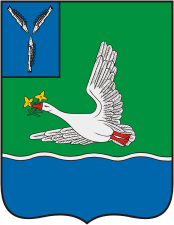 КОНТРОЛЬНО-СЧЕТНАЯ КОМИССИЯМАРКСОВСКОГО МУНИЦИПАЛЬНОГО РАЙОНАСАРАТОВСКОЙ ОБЛАСТИ413090, Саратовская обл., г. Маркс, пр. Ленина, д. 18,тел.: (84567) 5-53-87, 5-16-69, факс: (84567) 5-11-72, e-mail: ksk-mmr@mail.ruот 19 апреля 2021  года  № 64                                                        Председателю Собрания                                                                                                       Марксовского муниципального района                                                                                                       Н.А.КосаревуОтчето результатах проверки  соблюдения законодательстваРФ ФЗ № 44 от 05.04.2013 г. «О контрактной системе в сфере закупок товаров, работ, услуг для обеспечения государственных и муниципальных нужд» Отдела по вопросам материально – технического обеспечения комитета образования администрации Марксовского муниципального района Саратовской области.В соответствии с Положением о Контрольно-счетной комиссии Марксовского муниципального района, руководствуясь Уставом Марксовского муниципального района, председателем контрольно-счетной комиссии ММР Михеевой Т.Н., заместителем председателя контрольно – счетной комиссии ММР Марютиной М.В. проведена проверка соблюдения законодательства Российской Федерации ФЗ - № 44 от 05.04.2013 г. «О контрактной системе в сфере закупок товаров, услуг для обеспечения государственных и муниципальных нужд» и иных нормативных правовых актов о контрактной системе Отдела по вопросам материально – технического обеспечения комитета образования администрации Марксовского муниципального района за период с 01.01.2020 г. по 31.12.2020 г. Цель проведения проверки:Предупреждение и выявление нарушений законодательства Российской Федерации и иных нормативных правовых актов о контрактной системе в сфере закупок, товаров, работ, услуг для обеспечения государственных и муниципальных нужд.Проверкой установлено:Данные о субъекте контроля (согласно Устава): 1.Полное наименование: Отдел по вопросам материально – технического обеспечения комитета образования администрации Марксовского муниципального района2.Сокращенное наименование: ОВМТО комитета образования АММР ИНН/КПП- 6443019273 / 6443010013. Бюджет: код бюджета – 60030318, Бюджет Марксовского муниципального районаИдентификационный код заказчика – 36443019273644301001, дата присвоения 01.01.2015 год.Отдел по вопросам материально - технического обеспечения комитета образования администрации Марксовского муниципального района выступает муниципальным заказчиком при размещении заказов на поставки товаров, выполнение работ, оказание услуг.Согласно части 2 статьи 38 Федерального закона от 05.04.2013 года № 44-ФЗ «О контрактной системе в сфере закупок товаров, работ, услуг для обеспечения государственных и муниципальных нужд»  в случае, если совокупный годовой объем закупок заказчика не превышает сто миллионов рублей и у заказчика отсутствует контрактная служба, заказчик назначает должностное лицо, ответственное за осуществление закупки или нескольких закупок, включая исполнение каждого контракта – контрактного управляющего.В соответствии с частью 6 статьи 38 Закона № 44-ФЗ контрактный управляющий Мунина Дина Викторовна в 2020 году получила диплом о профессиональной переподготовке по дополнительной профессиональной программе «Правовое регулирование, практика осуществления, экспертиза результатов и контроль в системе государственных, муниципальных и корпоративных закупок» в ООО «Межрегиональный институт дополнительного образования» в объеме 120 часов, что подтверждается дипломом с регистрационным номером 20001/15-у, удостоверение 642410845777 от 02.03.2020 года.Приказом ОВМТО комитета образования АММР № 3-л/с от 13.01.2015 г. «О приеме работника на работу», обязанности контрактного управляющего возложены на ведущего экономиста Мунину Дину Викторовну, что подтверждается должностной инструкцией контрактного управляющего (экономиста). В проверяемом периоде руководство деятельностью Отдела по вопросам материально – технического обеспечения комитета образования администрации Марксовского муниципального района осуществлял начальник:- Полищук Виктор Николаевич назначен на должность начальника ОВМТО (приказ № 100-л/с от 28.10.2019 года) с 29.10.2019 года. Приказом №4-л/с от 28.01.2021 г. «О прекращении (расторжении) трудового договора с работником (увольнении)», освободить от должности начальника с 29.01.2021 г.- Петличенко Иван Александрович назначен на должность начальника ОВМТО (приказ № 5-л/с от 01.02.2021 года) с 01.02.2021 года, работает по настоящее время.Единая комиссия по осуществлению закупок состоит из пяти человек, что соответствует ч.3 ст. 39  Закона № 44-ФЗ.  Состав комиссии с 01.01.2020 года: Председатель - Мазанова О. А.Заместитель председателя – Солдатова В. В.Секретарь комиссии  - Кувшинова Т. И.Члены комиссии: Сыса О. Я., Москвина И. И.Состав комиссии с 01.06.2020 года: Председатель – Черепнина Т. А.Заместитель председателя – Сыса О. Я.Секретарь комиссии  - Солдатова В. В.Члены комиссии: Хмельков А. Е., Москвина И.И.ОВМТО комитета образования АММР за проверяемый период 01.01.2020 г. – 31.12.2020 года на официальном сайте Российской Федерации в сети Интернет www.zakupki.gov.ru заключено и размещено 12 муниципальных контрактов на общую сумму 1 205 532,28 рублей.Муниципальные контракты заключенные на основании ч.1, п.1, п.8, п.9, п.29 ст.93 Закона № 44-ФЗ  в количестве 12 штук на сумму 1 205 532,28 рублей. По муниципальному контракту №26/232/0004210/002 от 17.02.2020 г. заключен с поставщиком АО «Управление отходами» на оказание услуг по обращению с твердыми коммунальными отходами на сумму 798,06 рублей.Информация о заключенном контракте (его изменении) подана в срок 20.02.2020 г. По состоянию на 24.02.2021 года оплата по контракту в единой информационной системе www.zakupki.gov.ru составляет 798,06 рублей последнее платежное поручение № 44654 от 19.10.2020 г., исполнение прекращено.Информация об исполнении (о расторжении) подана с нарушением сроков – 16.02.2021 г. - содержит признаки административного правонарушения, предусмотренного частью 2 статьи 7.31 КоАП.По муниципальному контракту №26/232/0004210/003 от 21.10.2020 г. заключен с поставщиком АО «Управление отходами» на оказание услуг по обращению с твердыми коммунальными отходами на сумму 399,03 рублей.Информация о заключенном контракте (его изменении) подана в срок 23.10.2020 г. По состоянию на 24.02.2021 года оплата по контракту в единой информационной системе www.zakupki.gov.ru составляет 399,03 рублей последнее платежное поручение № 691 от 28.01.2021 г., исполнение прекращено.Информация об исполнении (о расторжении) подана с нарушением сроков – 16.02.2021 г. - содержит признаки административного правонарушения, предусмотренного частью 2 статьи 7.31 КоАП.	По муниципальному контракту №26/232/0004210/004 от 23.10.2020 г. заключен с поставщиком АО «Управление отходами» на оказание услуг по обращению с твердыми коммунальными отходами на сумму 399,03 рублей.Информация о заключенном контракте (его изменении) подана в срок 26.10.2020 г. По состоянию на 24.02.2021 года оплата по контракту в единой информационной системе www.zakupki.gov.ru составляет 399,03 рублей последнее платежное поручение № 694 от 28.01.2021 г., исполнение прекращено.Информация об исполнении (о расторжении) подана с нарушением сроков – 16.02.2021 г. - содержит признаки административного правонарушения, предусмотренного частью 2 статьи 7.31 КоАП.По муниципальному контракту №16/1-М от 16.10.2020 г. заключен с поставщиком МУП «Тепло» на снабжение тепловой энергией на сумму 128 270,28 рублей.Информация о заключенном контракте (его изменении) подана в срок 19.10.2020 г. По состоянию на 24.02.2021 года оплата по контракту в единой информационной системе www.zakupki.gov.ru составляет 128 270,28 рублей последнее платежное поручение № 66002 от 25.12.2020 г., исполнение прекращено.Информация об исполнении (о расторжении) подана с нарушением сроков – 15.02.2021 г. - содержит признаки административного правонарушения, предусмотренного частью 2 статьи 7.31 КоАП.По муниципальному контракту №64090140001051 от 31.08.2020 г. заключен с поставщиком ПАО «Саратовэнерго» на оказание услуг по передаче электрической энергии на сумму 65 950,00 рублей.Информация о заключенном контракте (его изменении) подана в срок 02.09.2020 г. Дополнительным соглашением №1 от 21.09.2020 г. стороны пришли к соглашению увеличить сумму договора энергоснабжения на 8 500,00 рублей, сумма контракта составила 74 450,00 рублей, данное изменение размещено на сайте в срок – 21.09.2020 г. Однако, в единой информационной системе www.zakupki.gov.ru, исполнение вышеуказанного муниципального контракта завершено на сумму 66 295,25 рублей. Дополнительного соглашения №1 от 18.11.2020 года на сайте не размещено и к проверке не представлено. Оплата по данному муниципальному контракту в единой информационной системе www.zakupki.gov.ru составила 66 295,25 рублей. При сверке оплаты, предоставленным к проверке платежным поручениям, выявлена переплата по данному контракту на сумму 3 144,98 рублей, что содержит признаки административного правонарушения, предусмотренного частью 1 статьи 19.7.2  КоАП.По муниципальному контракту №64090140001051 от 28.01.2020 г. заключен с поставщиком ПАО «Саратовэнерго» на оказание услуг по передаче электрической энергии на сумму 83 600,00 рублей.Информация о заключенном контракте (его изменении) подана в срок 29.01.2020 г. Дополнительным соглашением №1 от 25.05.2020 г. стороны пришли к соглашению увеличить сумму договора энергоснабжения на 48 300,00 рублей, сумма контракта составила 131 900,00 рублей, данное изменение размещено на сайте в срок – 25.05.2020 г.Дополнительным соглашением №1 от 28.08.2020 г., стороны пришли к соглашению расторгнуть контракт. На дату расторжения контракт исполнен в сумме 131 390,62 рублей. Данное изменение размещено в единой информационной системе www.zakupki.gov.ru в срок – 31.08.2020 г. По состоянию на 24.02.2021 года оплата по контракту в единой информационной системе www.zakupki.gov.ru составляет 131 390,62 рублей последнее платежное поручение № 25741 от 17.06.2020 г., исполнение прекращено.При сверке оплаты, предоставленным к проверке платежным поручениям, выявлено некорректное заполнение двух платежных поручений №11069 от 11.03.2020 г. на сумму 66,75 рублей (назначение платежа: за водоснабжение), и №11070 от 11.03.2020 г. на сумму 47,28 рублей (назначение платежа: за водоотведение). Информация об исполнении (о расторжении) подана в срок – 31.08.2020 г.По все остальным муниципальным контрактам нарушений по этапам закупок – не выявлено. Отделом по вопросам материально – технического обеспечения комитета образования администрации Марксовского муниципального района письмом от 08.02.2021 г. №1/1 сообщает, что муниципальные контракты (прямые договора) осуществляются на основании ч.1, п. 4 (до 600, тыс. руб. и не превышает 2 млн. рублей).В ходе проверки, в контрольно-счетную комиссию ММР представлены 42 договора на общую сумму 1 344 723,87 рублей заключенных с единственным поставщиком на основании п.4, ч.1 ст.93 Закона № 44-ФЗ за проверяемый период с 01.01.2020 по 31.12.2020 г.:- 2 договора на предоставление интернет, связь на общую сумму 134 000,00 рублей;- 7 договоров на приобретение запчастей на общую сумму 121 907,00 рублей;- 12 договоров на приобретение ГСМ на общую сумму 830 823,00 рублей;- 1 договор на проведение медицинского осмотра водителей на общую сумму 62 250,00 рублей;- 3 договора на страхование авто на общую сумму 6 309,83 рублей;-16 договоров для нужд ОВМТО комитета образования АММР на общую сумму 189 434,04 рублей.В ходе проведения проверки муниципальных контрактов (договоров) представленных к проверке, выявлено отсутствие обязательных условий контракта по 22 договорам.В ходе проведения проверки правильности оплаты муниципальных контрактов (договоров) выявлено следующее:Договор № 42/2020А от 24.01.2020 г. заключен с поставщиком ООО «Акватория» на приобретение материалов и оборудование для очистки воды на сумму 20 527,00 рублей.По состоянию на 24.02.2021 года оплата по договору, по данным реестра платежных поручений ОВМТО составляет – 20 527,00 рублей.  Выявлено не исполнение заказчиком обязательств:- согласно пункту 3.2 вышеуказанного договора, где оговаривается, что расчеты за товар производятся путем безналичного расчета на расчетный счет в следующем порядке: -в порядке 30% предварительной оплаты стоимости товара, не позднее 5 календарных дней с момента выставления счета;-окончательный расчет не позднее 15 календарных дней с момента поставки (передачи) оборудования и подписания акта выполненных работ.Счет – фактура № СА000000026 от 30.01.2020 г. Акт  № СА000000026 от 30.01.2020 г., однако оплата произведена 19.03.2020 г. (п/п № 12659 на сумму 7 527,00 рублей, № 12660 на сумму 8 000,00 рублей,  № 12660/1 на сумму 5 000,00 рублей).Нарушение должностным лицом заказчика срока и порядка оплаты товаров (работ, услуг) при осуществлении закупок для обеспечения государственных и муниципальных нужд, в том числе неисполнение обязанности по обеспечению авансирования, предусмотренного государственным или муниципальным контрактом, предусматривает признаки административного правонарушения ч. 1, ст. 7.32.5 КоАП.Договор № УТ-504 от 23.03.2020 г. заключен с поставщиком ООО «Навигационная информационная система» на поставку и установку контрольного устройства (цифровой тахограф)  на сумму 32 000,00 рублей.По состоянию на 24.02.2021 года оплата по договору, по данным реестра платежных поручений ОВМТО составляет – 32 000,00 рублей.  Выявлено не исполнение заказчиком обязательств:- согласно пункту 2.3 вышеуказанного договора, где оговаривается, что оплата  поставляемого оборудования производится по договору в течении 10 рабочих дней с момента выставления счета. - согласно пункту 2.4 вышеуказанного договора, где оговаривается, что оплата  работ по монтажу и инсталляции оборудования производится по договору в течении 10 рабочих дней с момента выставления счета. Счет № 1054 от 23.03.2020 г., однако оплата произведена 16.04.2020 г. (п/п № 19131 на сумму 19 000,00 рублей, № 19132 на сумму 5 500,00 рублей,  № 19133 на сумму 7 500,00 рублей).Нарушение должностным лицом заказчика срока и порядка оплаты товаров (работ, услуг) при осуществлении закупок для обеспечения государственных и муниципальных нужд, в том числе неисполнение обязанности по обеспечению авансирования, предусмотренного государственным или муниципальным контрактом, предусматривает признаки административного правонарушения ч. 1, ст. 7.32.5 КоАП.Договор № 76 от 03.08.2020 г. заключен с поставщиком ООО «Энергопрофиль» на работу по испытанию и измерению на кабельных линиях и в электроустановках на сумму 2 524,00 рублей.По состоянию на 24.02.2021 года оплата по договору, по данным реестра платежных поручений ОВМТО составляет – 2 524,00 рублей.  Выявлено не исполнение заказчиком обязательств:- согласно пункту 4.3 вышеуказанного договора, где оговаривается, что оплата  производится после выполнения работ в течении 30 календарных дней, после подписания сторонами акта приема – передачи работ.Акт  выполненных работ от 13.08.2020 г., однако оплата произведена 18.09.2020 г. (п/п № 38036 на сумму 2 524,00 рублей).Нарушение должностным лицом заказчика срока и порядка оплаты товаров (работ, услуг) при осуществлении закупок для обеспечения государственных и муниципальных нужд, в том числе неисполнение обязанности по обеспечению авансирования, предусмотренного государственным или муниципальным контрактом, предусматривает признаки административного правонарушения ч. 1, ст. 7.32.5 КоАП.Договор № 06/2502-2020 от 25.02.2020 г. заключен с поставщиком Частное образовательное учреждение дополнительного профессионального образования «Региональный центр профессионального образования» об образовании на обучение по дополнительным образовательным программам на сумму 2 000,00 рублей.По состоянию на 24.02.2021 года оплата по договору, по данным реестра платежных поручений ОВМТО составляет – 2 000,00 рублей.  Выявлено не исполнение заказчиком обязательств:- согласно пункту 2.1 вышеуказанного договора, где оговаривается, что оплата  за обучение производится в следующем порядке 30% предоплата, оставшиеся 70% после подписания универсального передаточного документа. Счет – фактура № 155 от 02.07.2020 г., однако оплата произведена 29.06.2020 г. (п/п № 26347 на сумму 2 000,00 рублей, без разделения аванса).Нарушение должностным лицом заказчика срока и порядка оплаты товаров (работ, услуг) при осуществлении закупок для обеспечения государственных и муниципальных нужд, в том числе неисполнение обязанности по обеспечению авансирования, предусмотренного государственным или муниципальным контрактом, предусматривает признаки административного правонарушения ч. 1, ст. 7.32.5 КоАП.Договор № б/н/СКо от 22.08.2020 г. заключен с поставщиком ООО «Стандарт Качества» на оказание услуг по осуществлению строительного контроля за выполняемыми работами по выполнению аварийно – восстановительных работ кровли здания Комитета образования  на сумму 18 000,00 рублей.По состоянию на 24.02.2021 года оплата по договору, по данным реестра платежных поручений ОВМТО составляет – 18 000,00 рублей.  Выявлено не исполнение заказчиком обязательств:- согласно пункту 3.4 вышеуказанного договора, где оговаривается, что оплата  оказанных услуг производится в течении 10 календарных дней с момента подписания акта приемки оказанных услуг.Акт о сдаче-приемке выполненных услуг №212 от 13.10.2020 г., однако оплата произведена 03.11.2020 г. (п/п № 48007 на сумму 18 000,00 рублей).Нарушение должностным лицом заказчика срока и порядка оплаты товаров (работ, услуг) при осуществлении закупок для обеспечения государственных и муниципальных нужд, в том числе неисполнение обязанности по обеспечению авансирования, предусмотренного государственным или муниципальным контрактом, предусматривает признаки административного правонарушения ч. 1, ст. 7.32.5 КоАП.Ассигнования и лимиты бюджетных обязательств.Согласно утвержденных плановых назначений на 2020 год в ОВМТО  утверждено ассигнований в сумме 2 322,6  тыс. рублей. В соответствии с планом – графика на 2020 год предусмотрено денежных средств на осуществление закупок – 2 879,2 тыс. рублей. Заключено гражданско – правовых договоров на закупки товаров, работ, услуг для государственных нужд в 2020 году на сумму 2 502,1 тыс.рублей.Направление средств на финансирование закупок для муниципальных нужд за проверяемый период 2020 года представлено в таблице № 1:Таблица №1В соответствии с предоставленными сведениями для формирования лимитов бюджетных обязательств и кассового плана в части расходов бюджета муниципального района (за исключением средств от приносящей доход деятельности) на 2020 год.по статье 221 услуги связи – первоначальные лимиты бюджетных обязательств составили 182,2 тыс. руб., заключенные договора по данной статье составили 154,6 тыс. руб., к концу года (в декабре) лимиты бюджетных обязательств по данной статье составили 121,4 тыс. руб., что приводит к превышению выделенного лимита бюджетного обязательства на 33,2 тыс. руб.;по статье 226 прочие работы, услуги – первоначальные лимиты бюджетных обязательств составили 247,2 тыс. руб., заключенные договора по данной статье составили 133,0 тыс. руб., к концу года (в декабре) лимиты бюджетных обязательств по данной статье составили 213,9 тыс. руб., что приводит к превышению выделенного лимита бюджетного обязательства на 80,9 тыс. руб.;по статье 346 увеличение стоимости прочих оборотных запасов (материалов)– первоначальные лимиты бюджетных обязательств составили 201,7 тыс. руб., заключенные договора по данной статье составили 147,5 тыс. руб., к концу года (в декабре) лимиты бюджетных обязательств по данной статье составили 146,7 тыс. руб., что приводит к превышению выделенного лимита бюджетного обязательства на 0,8 тыс. руб..Дополнительных соглашений на расторжение договоров, заключенных по статьям КОСГУ, которые привели к превышению лимитов бюджетных обязательств в контрольно-счетную комиссию - не представлены.Превышение лимитов бюджетных обязательств (согласно ч.2 ст.72 БК РФ) по вышеназванным статьям содержит признаки административного правонарушения по ст. 15.15.10 КоАП.Наличие и содержание Плана - графика размещения заказов на поставки товаров, выполнение работ, оказание услуг для нужд заказчика.Планирование закупок в проверяемый период осуществлялось посредством формирования, утверждения с 2020 года – только плана-графика (ст.16 Закона). Статьей 17 Закона установлено, что план закупок формируется на срок, соответствующий сроку действия муниципального правового акта представительного органа муниципального образования о местном бюджете на очередной финансовый год и плановый период и утверждается заказчиком в течение 10 рабочих дней после доведения до государственного или муниципального заказчика объема прав в денежном выражении на принятие и (или) исполнение обязательств в соответствии с бюджетным законодательством Российской Федерации. План закупок размещается в ЕИС в течение 3-х рабочих дней со дня утверждения или изменения такого плана.Постановлением Правительства Российской Федерации от 21.11.2013 №1043 «О требованиях к формированию, утверждению и ведению планов закупок товаров, работ, услуг для обеспечения нужд субъекта Российской Федерации и муниципальных нужд, а также требованиях к форме планов закупок товаров, работ, услуг» утверждены:требования к плану закупок;требования к форме планов закупок.План-график на 2020 год составляется по утвержденной форме в срок (26.12.2019 г.), установленный ч.6 ст.16 Закона (в течение 10 рабочих дней после утверждения и доведения лимитов бюджетных обязательств), уведомление о бюджетных ассигнованиях бюджета муниципального района по расходам на 2020 год доведено комитетом финансов администрации Марксовского 19.12.2019 г. № 789. 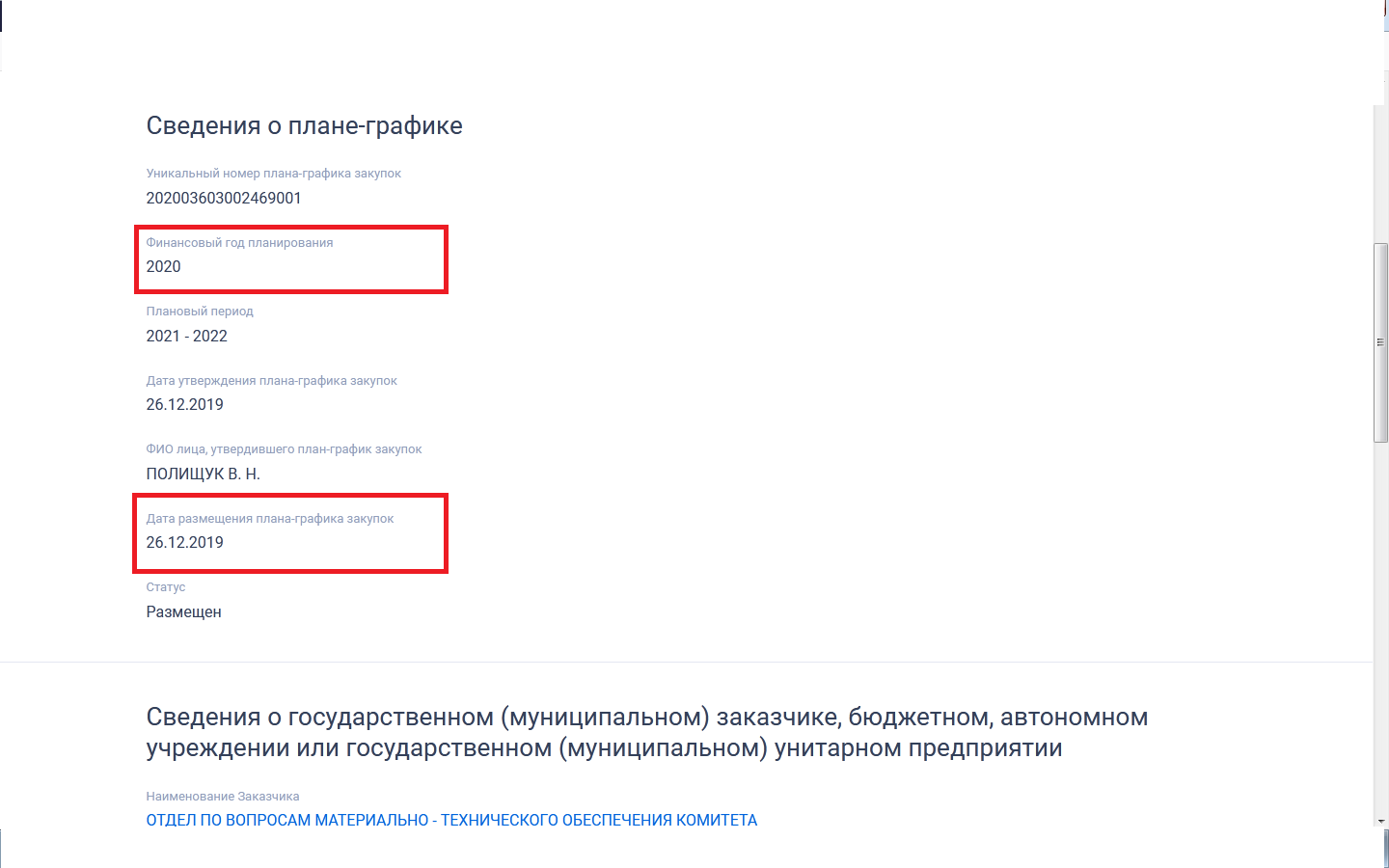 Перечень информации, которая должна быть включена в план-график в отношении каждой закупки, содержится в ч.2 ст. 16 Закона.Постановлением Правительства Российской Федерации от 30.09.2019 №1279 «Об установлении порядка формирования, утверждения планов-графиков закупок, внесения изменений в такие планы-графики, размещения планов-графиков закупок в единой информационной системе в сфере закупок, особенностей включения информации в такие планы-графики и требований к форме планов-графиков закупок и о признании утратившими силу отдельных решений Правительства Российской Федерации» утверждено Положение о порядке формирования, утверждения планов-графиков закупок, внесения изменений в такие планы-графики, размещения планов-графиков закупок в единой информационной системе в сфере закупок, об особенностях включения информации в такие планы-графики и о требованиях к форме планов-графиков закупок (далее - Положение).В соответствии с ч.5 ст.16 Закона план-график формируется на срок, соответствующий сроку действия муниципального правового акта представительного органа муниципального образования о местном бюджете и в план-график включается информация о закупках, осуществление которых планируется по истечении планового периода.Проверка соответствия планов-графиков Учреждения осуществленным закупкам.При проведении проверки установлено соответствие информации, указанной в Планах - графиках размещения заказов на поставку товаров, выполнение работ, оказание услуг для обеспечения муниципальных нужд ОВМТО комитета образования АММР за 2020 год, осуществленным закупкам.Отчет об осуществлении закупок товаров, работ, услуг для обеспечения муниципальных нужд.В соответствии с ч.1 ст.30 Закона заказчик обязан осуществлять закупки у субъектов малого предпринимательства, социально ориентированных некоммерческих организаций (далее – закупки у СМП и СОНО) в объеме не менее чем 15% рассчитанного СГОЗ путем проведения конкурентных процедур. Согласно п.3 ч.1.1. ст.30 Закона, при определении объема закупок у СМП и СОНО в расчет СГОЗ не включаются закупки у единственного поставщика (подрядчика, исполнителя) в соответствии с ч.1 ст.93 Закона (за исключением закупок, которые осуществлены в соответствии с п.п.25 - 25.3 ч.1 ст.93 Закона). На основании данных отчета об осуществлении закупок товаров, работ и услуг для обеспечения государственных (муниципальных) нужд Саратовской области по ОВМТО на 2020 год совокупный объем закупок в 2020 году составил 2 645,0,0 тыс. рублей, общая стоимость заключенных контрактов за 2020 года составила 2 559,0 тыс. рублей. Однако, согласно, проверенных муниципальных контрактов (представленных к проверке) выявлено заключенных муниципальных контрактов по состоянию на декабрь 2020 года на общую сумму 2 502,0 тыс. рублей, лимиты бюджетных обязательств составили 2 636,2 тыс. рублей. В 2019 году закупки у субъектов малого предпринимательства проводились и составили 636,4 тыс. рублей, что составило 0,0% от совокупного годового объема закупок, рассчитанный за вычетом закупок, предусмотренные частью 1.1 ст. 30 – 0,0 тыс. рублей. В соответствии с ч.4 ст.30 Закона заказчик по итогам года обязан составить отчет об объеме закупок у СМП и СОНО и разместить его в ЕИС до 1 апреля года, следующего за отчетным годом. Заказчиком отчет за 2019 год размещен в ЕИС без нарушения сроков 25.03.2020 г. За 2020 год фактический объем закупок у единственного поставщика (подрядчика, исполнителя) в соответствии со ст.93 Закона составил 1 344,7 тыс. руб., в том числе закупок, осуществленных по договорам, заключенным на основании:  п.4 (на сумму, не превышающую 600 тыс. руб.) – 1 344,7 тыс. руб. (согласно Закону - не более 2 млн. руб.);- закупки путем проведения запроса котировок в 2020 году не проводились;- закупки путем электронного аукциона за 2020 год не проводились.Вывод по проверке:ОВМТО комитета образования АММР за проверяемый период 01.01.2020 г. – 31.12.2020 года на официальном сайте Российской Федерации в сети Интернет www.zakupki.gov.ru заключено и размещено 12 муниципальных контрактов на общую сумму 1 205 532,28 рублей.По муниципальному контракту №26/232/0004210/002 от 17.02.2020 г. заключен с поставщиком АО «Управление отходами» на оказание услуг по обращению с твердыми коммунальными отходами на сумму 798,06 рублей.Информация о заключенном контракте (его изменении) подана в срок 20.02.2020 г. По состоянию на 24.02.2021 года оплата по контракту в единой информационной системе www.zakupki.gov.ru составляет 798,06 рублей последнее платежное поручение № 44654 от 19.10.2020 г., исполнение прекращено.Информация об исполнении (о расторжении) подана с нарушением сроков – 16.02.2021 г. - содержит признаки административного правонарушения, предусмотренного частью 2 статьи 7.31 КоАП.По муниципальному контракту №26/232/0004210/003 от 21.10.2020 г. заключен с поставщиком АО «Управление отходами» на оказание услуг по обращению с твердыми коммунальными отходами на сумму 399,03 рублей.Информация о заключенном контракте (его изменении) подана в срок 23.10.2020 г. По состоянию на 24.02.2021 года оплата по контракту в единой информационной системе www.zakupki.gov.ru составляет 399,03 рублей последнее платежное поручение № 691 от 28.01.2021 г., исполнение прекращено.Информация об исполнении (о расторжении) подана с нарушением сроков – 16.02.2021 г. - содержит признаки административного правонарушения, предусмотренного частью 2 статьи 7.31 КоАП.	По муниципальному контракту №26/232/0004210/004 от 23.10.2020 г. заключен с поставщиком АО «Управление отходами» на оказание услуг по обращению с твердыми коммунальными отходами на сумму 399,03 рублей.Информация о заключенном контракте (его изменении) подана в срок 26.10.2020 г. По состоянию на 24.02.2021 года оплата по контракту в единой информационной системе www.zakupki.gov.ru составляет 399,03 рублей последнее платежное поручение № 694 от 28.01.2021 г., исполнение прекращено.Информация об исполнении (о расторжении) подана с нарушением сроков – 16.02.2021 г. - содержит признаки административного правонарушения, предусмотренного частью 2 статьи 7.31 КоАП.По муниципальному контракту №16/1-М от 16.10.2020 г. заключен с поставщиком МУП «Тепло» на снабжение тепловой энергией на сумму 128 270,28 рублей.Информация о заключенном контракте (его изменении) подана в срок 19.10.2020 г. По состоянию на 24.02.2021 года оплата по контракту в единой информационной системе www.zakupki.gov.ru составляет 128 270,28 рублей последнее платежное поручение № 66002 от 25.12.2020 г., исполнение прекращено.Информация об исполнении (о расторжении) подана с нарушением сроков – 15.02.2021 г. - содержит признаки административного правонарушения, предусмотренного частью 2 статьи 7.31 КоАП.По муниципальному контракту №64090140001051 от 31.08.2020 г. заключен с поставщиком ПАО «Саратовэнерго» на оказание услуг по передаче электрической энергии на сумму 65 950,00 рублей.Информация о заключенном контракте (его изменении) подана в срок 02.09.2020 г. Дополнительным соглашением №1 от 21.09.2020 г. стороны пришли к соглашению увеличить сумму договора энергоснабжения на 8 500,00 рублей, сумма контракта составила 74 450,00 рублей, данное изменение размещено на сайте в срок – 21.09.2020 г. Однако, в единой информационной системе www.zakupki.gov.ru, исполнение вышеуказанного муниципального контракта завершено на сумму 66 295,25 рублей. Дополнительного соглашения №1 от 18.11.2020 года на сайте не размещено и к проверке не представлено. Оплата по данному муниципальному контракту в единой информационной системе www.zakupki.gov.ru составила 66 295,25 рублей. При сверке оплаты, предоставленным к проверке платежным поручениям, выявлена переплата по данному контракту на сумму 3 144,98 рублей, что содержит признаки административного правонарушения, предусмотренного частью 1 статьи 19.7.2  КоАП.По муниципальному контракту №64090140001051 от 28.01.2020 г. заключен с поставщиком ПАО «Саратовэнерго» на оказание услуг по передаче электрической энергии на сумму 83 600,00 рублей.Информация о заключенном контракте (его изменении) подана в срок 29.01.2020 г. Дополнительным соглашением №1 от 25.05.2020 г. стороны пришли к соглашению увеличить сумму договора энергоснабжения на 48 300,00 рублей, сумма контракта составила 131 900,00 рублей, данное изменение размещено на сайте в срок – 25.05.2020 г.Дополнительным соглашением №1 от 28.08.2020 г., стороны пришли к соглашению расторгнуть контракт. На дату расторжения контракт исполнен в сумме 131 390,62 рублей. Данное изменение размещено в единой информационной системе www.zakupki.gov.ru в срок – 31.08.2020 г. По состоянию на 24.02.2021 года оплата по контракту в единой информационной системе www.zakupki.gov.ru составляет 131 390,62 рублей последнее платежное поручение № 25741 от 17.06.2020 г., исполнение прекращено.При сверке оплаты, предоставленным к проверке платежным поручениям, выявлено некорректное заполнение двух платежных поручений №11069 от 11.03.2020 г. на сумму 66,75 рублей (назначение платежа: за водоснабжение), и №11070 от 11.03.2020 г. на сумму 47,28 рублей (назначение платежа: за водоотведение). Информация об исполнении (о расторжении) подана в срок – 31.08.2020 г.В ходе проверки, в контрольно-счетную комиссию ММР представлены 42 договора на общую сумму 1 344 723,87 рублей заключенных с единственным поставщиком на основании п.4, ч.1 ст.93 Закона № 44-ФЗ за проверяемый период с 01.01.2020 по 31.12.2020 г.:В ходе проведения проверки муниципальных контрактов (договоров) представленных к проверке, выявлено отсутствие обязательных условий контракта по 22 договорам.В ходе проведения проверки правильности оплаты муниципальных контрактов (договоров) выявлено следующее:      Договор № 42/2020А от 24.01.2020 г. заключен с поставщиком ООО «Акватория» на приобретение материалов и оборудование для очистки воды на сумму 20 527,00 рублей.      По состоянию на 24.02.2021 года оплата по договору, по данным реестра платежных поручений ОВМТО составляет – 20 527,00 рублей.        Выявлено не исполнение заказчиком обязательств:      - согласно пункту 3.2 вышеуказанного договора, где оговаривается, что расчеты за товар производятся путем безналичного расчета на расчетный счет в следующем порядке:       -в порядке 30% предварительной оплаты стоимости товара, не позднее 5 календарных дней с момента выставления счета;      -окончательный расчет не позднее 15 календарных дней с момента поставки (передачи) оборудования и подписания акта выполненных работ.      Счет – фактура № СА000000026 от 30.01.2020 г. Акт  № СА000000026 от 30.01.2020 г., однако оплата произведена 19.03.2020 г. (п/п № 12659 на сумму 7 527,00 рублей, № 12660 на сумму 8 000,00 рублей,  № 12660/1 на сумму 5 000,00 рублей).      Нарушение должностным лицом заказчика срока и порядка оплаты товаров (работ, услуг) при осуществлении закупок для обеспечения государственных и муниципальных нужд, в том числе неисполнение обязанности по обеспечению авансирования, предусмотренного государственным или муниципальным контрактом, предусматривает признаки административного правонарушения ч. 1, ст. 7.32.5 КоАП.Договор № УТ-504 от 23.03.2020 г. заключен с поставщиком ООО «Навигационная информационная система» на поставку и установку контрольного устройства (цифровой тахограф)  на сумму 32 000,00 рублей.По состоянию на 24.02.2021 года оплата по договору, по данным реестра платежных поручений ОВМТО составляет – 32 000,00 рублей.  Выявлено не исполнение заказчиком обязательств:- согласно пункту 2.3 вышеуказанного договора, где оговаривается, что оплата  поставляемого оборудования производится по договору в течении 10 рабочих дней с момента выставления счета. - согласно пункту 2.4 вышеуказанного договора, где оговаривается, что оплата  работ по монтажу и инсталляции оборудования производится по договору в течении 10 рабочих дней с момента выставления счета. Счет № 1054 от 23.03.2020 г., однако оплата произведена 16.04.2020 г. (п/п № 19131 на сумму 19 000,00 рублей, № 19132 на сумму 5 500,00 рублей,  № 19133 на сумму 7 500,00 рублей).Нарушение должностным лицом заказчика срока и порядка оплаты товаров (работ, услуг) при осуществлении закупок для обеспечения государственных и муниципальных нужд, в том числе неисполнение обязанности по обеспечению авансирования, предусмотренного государственным или муниципальным контрактом, предусматривает признаки административного правонарушения ч. 1, ст. 7.32.5 КоАП.Договор № 76 от 03.08.2020 г. заключен с поставщиком ООО «Энергопрофиль» на работу по испытанию и измерению на кабельных линиях и в электроустановках на сумму 2 524,00 рублей.По состоянию на 24.02.2021 года оплата по договору, по данным реестра платежных поручений ОВМТО составляет – 2 524,00 рублей.  Выявлено не исполнение заказчиком обязательств:- согласно пункту 4.3 вышеуказанного договора, где оговаривается, что оплата  производится после выполнения работ в течении 30 календарных дней, после подписания сторонами акта приема – передачи работ.Акт  выполненных работ от 13.08.2020 г., однако оплата произведена 18.09.2020 г. (п/п № 38036 на сумму 2 524,00 рублей).Нарушение должностным лицом заказчика срока и порядка оплаты товаров (работ, услуг) при осуществлении закупок для обеспечения государственных и муниципальных нужд, в том числе неисполнение обязанности по обеспечению авансирования, предусмотренного государственным или муниципальным контрактом, предусматривает признаки административного правонарушения ч. 1, ст. 7.32.5 КоАП.Договор № 06/2502-2020 от 25.02.2020 г. заключен с поставщиком Частное образовательное учреждение дополнительного профессионального образования «Региональный центр профессионального образования» об образовании на обучение по дополнительным образовательным программам на сумму 2 000,00 рублей.По состоянию на 24.02.2021 года оплата по договору, по данным реестра платежных поручений ОВМТО составляет – 2 000,00 рублей.  Выявлено не исполнение заказчиком обязательств:- согласно пункту 2.1 вышеуказанного договора, где оговаривается, что оплата  за обучение производится в следующем порядке 30% предоплата, оставшиеся 70% после подписания универсального передаточного документа. Счет – фактура № 155 от 02.07.2020 г., однако оплата произведена 29.06.2020 г. (п/п № 26347 на сумму 2 000,00 рублей, без разделения аванса).Нарушение должностным лицом заказчика срока и порядка оплаты товаров (работ, услуг) при осуществлении закупок для обеспечения государственных и муниципальных нужд, в том числе неисполнение обязанности по обеспечению авансирования, предусмотренного государственным или муниципальным контрактом, предусматривает признаки административного правонарушения ч. 1, ст. 7.32.5 КоАП.Договор № б/н/СКо от 22.08.2020 г. заключен с поставщиком ООО «Стандарт Качества» на оказание услуг по осуществлению строительного контроля за выполняемыми работами по выполнению аварийно – восстановительных работ кровли здания Комитета образования  на сумму 18 000,00 рублей.По состоянию на 24.02.2021 года оплата по договору, по данным реестра платежных поручений ОВМТО составляет – 18 000,00 рублей.  Выявлено не исполнение заказчиком обязательств:- согласно пункту 3.4 вышеуказанного договора, где оговаривается, что оплата  оказанных услуг производится в течении 10 календарных дней с момента подписания акта приемки оказанных услуг.Акт о сдаче-приемке выполненных услуг №212 от 13.10.2020 г., однако оплата произведена 03.11.2020 г. (п/п № 48007 на сумму 18 000,00 рублей).Нарушение должностным лицом заказчика срока и порядка оплаты товаров (работ, услуг) при осуществлении закупок для обеспечения государственных и муниципальных нужд, в том числе неисполнение обязанности по обеспечению авансирования, предусмотренного государственным или муниципальным контрактом, предусматривает признаки административного правонарушения ч. 1, ст. 7.32.5 КоАП.В соответствии с предоставленными сведениями для формирования лимитов бюджетных обязательств и кассового плана в части расходов бюджета муниципального района (за исключением средств от приносящей доход деятельности) на 2020 год.по статье 221 услуги связи – первоначальные лимиты бюджетных обязательств составили 182,2 тыс. руб., заключенные договора по данной статье составили 154,6 тыс. руб., к концу года (в декабре) лимиты бюджетных обязательств по данной статье составили 121,4 тыс. руб., что приводит к превышению выделенного лимита бюджетного обязательства на 33,2 тыс. руб.;по статье 226 прочие работы, услуги – первоначальные лимиты бюджетных обязательств составили 247,2 тыс. руб., заключенные договора по данной статье составили 133,0 тыс. руб., к концу года (в декабре) лимиты бюджетных обязательств по данной статье составили 213,9 тыс. руб., что приводит к превышению выделенного лимита бюджетного обязательства на 80,9 тыс. руб.;по статье 346 увеличение стоимости прочих оборотных запасов (материалов)– первоначальные лимиты бюджетных обязательств составили 201,7 тыс. руб., заключенные договора по данной статье составили 147,5 тыс. руб., к концу года (в декабре) лимиты бюджетных обязательств по данной статье составили 146,7 тыс. руб., что приводит к превышению выделенного лимита бюджетного обязательства на 0,8 тыс. руб..Дополнительных соглашений на расторжение договоров, заключенных по статьям КОСГУ, которые привели к превышению лимитов бюджетных обязательств в контрольно-счетную комиссию - не представлены.Превышение лимитов бюджетных обязательств (согласно ч.2 ст.72 БК РФ) по вышеназванным статьям содержит признаки административного правонарушения по ст. 15.15.10 КоАП.План-график на 2020 год составляется по утвержденной форме в срок (26.12.2019 г.), установленный ч.6 ст.16 Закона (в течение 10 рабочих дней после утверждения и доведения лимитов бюджетных обязательств), уведомление о бюджетных ассигнованиях бюджета муниципального района по расходам на 2020 год доведено комитетом финансов администрации Марксовского 19.12.2019 г. № 789. При проведении проверки установлено соответствие информации, указанной в Планах - графиках размещения заказов на поставку товаров, выполнение работ, оказание услуг для обеспечения муниципальных нужд ОВМТО комитета образования АММР за 2020 год, осуществленным закупкам.В 2019 году закупки у субъектов малого предпринимательства проводились и составили 636,4 тыс. рублей, что составило 0,0% от совокупного годового объема закупок, рассчитанный за вычетом закупок, предусмотренные частью 1.1 ст. 30 – 0,0 тыс. рублей. В соответствии с ч.4 ст.30 Закона заказчик по итогам года обязан составить отчет об объеме закупок у СМП и СОНО и разместить его в ЕИС до 1 апреля года, следующего за отчетным годом. Заказчиком отчет за 2019 год размещен в ЕИС без нарушения сроков 25.03.2020 г.За 2020 год фактический объем закупок у единственного поставщика (подрядчика, исполнителя) в соответствии со ст.93 Закона составил 1 344,7 тыс. руб., в том числе закупок, осуществленных по договорам, заключенным на основании:  п.4 (на сумму, не превышающую 600 тыс. руб.) – 1 344,7 тыс. руб. (согласно Закону - не более 2 млн. руб.);- закупки путем проведения запроса котировок в 2020 году не проводились;- закупки путем электронного аукциона за 2020 год не проводились.ПредседательКонтрольно-счетной комиссииМарксовского муниципального района	__________________	   Т.Н. Михеева    (должность)						(подпись)		                               (Ф.И.О)Направление расходовУтверждено первоначальные  плановые назначения, тыс. руб.Утвержденные  плановые назначения на 31.12.2020г., тыс. руб.Заключено гражданско-правовых договоров, тыс. руб.221 Услуги связи182,2121,4154,6223 Коммунальные услуги504,4794,8577,8225 Работы, услуги по содержанию имущества67,9598,5577,4226 Прочие работы, услуги247,2133,0213,9227 Страхование0,06,30,0310 Увеличение стоимости основных средств0,05,00,0343 Увеличение стоимости горюче-смазочных материалов1 100,0830,5830,8344 Увеличение стоимости строительных материалов0,00,00,0346 Увеличение стоимости прочих оборотных запасов (материалов)201,7146,7147,5349 Увеличение стоимости прочих материальных запасов однократного применения19,20,00,0ВСЕГО2 322,62 636,22 502,0